ГЛАВА Городского округа Заречныйп о с т а н о в л е н и еот___20.07.2021___  №  ___59-ПГ___г. ЗаречныйО назначении публичных слушаний по рассмотрению проекта о внесении изменений в Правила землепользования и застройки городского округа Заречный, утвержденные решением Думы городского округа Заречныйот 08 июня 2017 года № 83-РВ соответствии с Федеральным законом от 06 октября 2003 года № 131-ФЗ «Об общих принципах организации местного самоуправления в Российской Федерации», ст. ст. 31, 32, 33 Градостроительного кодекса Российской Федерации, Положением об организации и проведении общественных обсуждений и публичных слушаний по вопросам градостроительной деятельности, деятельности в области земельных отношений и благоустройства на территории городского округа Заречный, утвержденным решением Думы городского округа Заречный от 30 августа 2018 год № 90-Р, Правилами землепользования и застройки городского округа Заречный, утвержденными решением Думы городского округа Заречный от 08 июня 2017 года № 83-Р, учитывая постановление администрации городского округа Заречный от 30 апреля 2021 года № 490-П «О подготовке проекта по внесению изменений в Правила землепользования и застройки городского округа Заречный, утвержденные решением Думы городского округа Заречный от 08.06.2017 № 83-Р», на основании ст. 28 Устава городского округа ЗаречныйПОСТАНОВЛЯЮ:Назначить проведение публичных слушаний по рассмотрению прилагаемого проекта о внесении изменений в Правила землепользования и застройки городского округа Заречный, утвержденные решением Думы городского округа Заречный от 08 июня 2017 года № 83-Р (далее – Проект) 23 августа 2021 года в 18.00 в конференц-зале администрации городского округа Заречный по адресу: Свердловская область, г. Заречный, ул. Невского, д. 3.Утвердить текст информационного оповещения о проведении публичных слушаний (прилагается).Отделу архитектуры и градостроительства администрации городского округа Заречный (А.В. Поляков) со дня опубликования настоящего постановления:обеспечить открытие экспозиции Проекта на информационном стенде около здания администрации;обеспечить размещение Проекта на официальном сайте городского округа Заречный (www.gorod-zarechny.ru);обеспечить демонстрацию Проекта на публичных слушаниях, а также распространение информационных материалов о проекте, подлежащем рассмотрению на публичных слушаниях.Опубликовать настоящее постановление в Бюллетене официальных документов городского округа Заречный и разместить на официальном сайте городского округа Заречный (www.gorod-zarechny.ru).Главагородского округа Заречный                                                                    А.В. ЗахарцевУТВЕРЖДЕНОпостановлением Главы городского округа Заречныйот___20.07.2021___  №  ___59-ПГ___ «О назначении публичных слушаний по рассмотрению проекта о внесении изменений в Правила землепользования и застройки городского округа Заречный, утвержденные решением Думы городского округа Заречный от 08 июня 2017 года № 83-Р»Информационное оповещение о проведении публичных слушаний1. В соответствии с действующим законодательством, Уставом городского округа Заречный, Положением об организации и проведении общественных обсуждений и публичных слушаний по вопросам градостроительной деятельности, деятельности в области земельных отношений и благоустройства на территории городского округа Заречный, утвержденным решением Думы городского округа Заречный от 30.08.2018 № 90-Р с изменениями, внесёнными решением Думы городского округа Заречный от 29.08.2019 № 87-Р, проводятся публичные слушания по рассмотрению проекта о внесении изменений в Правила землепользования и застройки городского округа Заречный, утвержденные решением Думы городского округа Заречный от 08 июня 2017 года № 83-Р (далее – Проект).2. Публичные слушания состоятся 23 августа 2021 года в 18.00 часов в конференц-зале администрации городского округа Заречный по адресу: г. Заречный, ул. Невского, д. 3.3. Участниками публичных слушаний по Проекту являются граждане, постоянно проживающие на территории городского округа Заречный, правообладатели земельных участков и (или) расположенных на них объектов капитального строительства, находящихся в границах городского округа Заречный, а также правообладатели помещений, являющихся частью указанных объектов капитального строительства.4. Экспозиция по Проекту проходит на информационном стенде возле здания администрации городского округа Заречный по адресу: г. Заречный, ул. Невского, д. 3 с 21 июля по 23 августа 2021 года. Часы работы экспозиции в рабочие дни с 8.00 часов до 16.00 часов. Консультации по экспозиции проекта проводятся в рабочие дни с 8.00 часов до 16.00 часов (перерыв с 12.00 часов до 13.00 часов).Проект, подлежащий рассмотрению на публичных слушаниях, и информационные материалы к нему размещены на официальном сайте по следующему адресу: www.gorod-zarechny.ru.5. Предложения и рекомендации по предлагаемому к обсуждению Проекту необходимо направлять в срок до 23 августа 2021 года:посредством официального сайта городского округа Заречный (www.gorod-zarechny.ru);в письменном виде в администрацию городского округа Заречный по адресу: г. Заречный, ул. Невского, д. 3, каб. 220, в рабочие дни с 8.00 часов до 16.00 часов (перерыв с 12.00 часов до 13.00 часов);в письменной или устной форме в ходе проведения собрания участников публичных слушаний 23 августа 2021 года в 18.00 часов в конференц-зале администрации городского округа Заречный по адресу: г. Заречный, ул. Невского, д. 3;посредством записи в журнале учета посетителей экспозиции Проекта по адресу: г. Заречный, ул. Невского, д. 3, каб. 204, в рабочие дни с 9.00 часов до 16.00 часов (перерыв с 12.00 часов до 13.00 часов).6. Перед началом проведения публичных слушаний осуществляется регистрация участников публичных слушаний при предъявлении паспорта гражданина Российской Федерации либо иного документа, заменяющего паспорт гражданина Российской Федерации, установленного федеральным законодательством, или документа, подтверждающего, что лицо является правообладателем земельного участка или объекта капитального строительства, находящихся в границах городского округа Заречный, а также помещений, являющихся частью указанных объектов капитального строительства.Приложениек постановлению Главы городского округа Заречныйот___20.07.2021___  №  ___59-ПГ___ПРОЕКТпо внесению изменений в Правила землепользования и застройки городского округа Заречный, утвержденные решением Думы городского округа Заречный от 08 июня 2017 года № 83-Р»Внести следующие изменения в Правила землепользования и застройки городского округа Заречный, утвержденные решением Думы городского округа Заречный от 08 июня 2017 года № 83-Р (далее – ПЗЗ):1. Статью 14 ПЗЗ исключить.2. Статью 17 ПЗЗ изложить в следующей редакции:«Статья 17. Описание территориальных зон. Виды разрешенного использования земельных участков и объектов капитального строительства по территориальным зонам.1. Зона многоэтажной и среднеэтажной жилой застройки Ж-1.Зона многоэтажной и среднеэтажной жилой застройки – территории, застроенные или планируемые к застройке многоквартирными жилыми домами, а также размещения сопутствующих объектов повседневного обслуживания.Основные виды разрешенного использования недвижимости:Вспомогательные виды разрешённого использования: не установленыУсловно разрешенный вид использования:2. Зона малоэтажной многоквартирной жилой застройки Ж-2Зона малоэтажной многоквартирной жилой застройки – территории, застроенные или планируемые к застройке малоэтажными многоквартирными жилыми домами высотой до четырех этажей, а также размещения сопутствующих объектов повседневного обслуживания.Основные виды разрешенного использования недвижимости:Вспомогательные виды разрешённого использования: не установленыУсловно разрешенный вид использования:3. Зона индивидуальных жилых домов городского типа Ж-3Зона индивидуальных жилых домов городского типа – территории, застроенные или планируемые к застройке индивидуальными жилыми домами городского типа высотой не выше трех надземных этажей, а также размещения сопутствующих объектов повседневного обслуживания.Основные виды разрешенного использования недвижимости:Вспомогательные виды разрешённого использования: не установленыУсловно разрешенный вид использования:4. Зона индивидуальных жилых домов усадебного типа Ж-4Зона индивидуальных жилых домов усадебного типа – территории, застроенные или планируемые к застройке индивидуальными жилыми домами усадебного типа высотой не выше трех надземных этажей, а также для размещения участков для ведения личного подсобного хозяйства.Основные виды разрешенного использования недвижимости:Вспомогательные виды разрешённого использования: -не установленыУсловно разрешенный вид использования:5. Общественно-деловая зона ОДОбщественно-деловая зона – территории, застроенные или планируемые к застройке административно-деловыми зданиями, банковскими, торговыми, зданиями многофункционального назначения, объектами лечебно-оздоровительного назначения, высшего, среднего профессионального образования, а также объектами спортивного, культурно-зрелищного назначения и объектами торгового и обслуживающего назначения.Основные виды разрешенного использования недвижимости:Вспомогательные виды разрешённого использования:- не установленыУсловно разрешенный вид использования:6. Производственно-коммунальная зона I-II класса санитарной опасности П-1Производственно-коммунальная зона I-II класса санитарной опасности – территория, предназначенная для размещения промышленных объектов и производств, объектов транспорта, связи, сельского хозяйства, энергетики, объектов коммунального назначения, являющихся источниками воздействия на среду обитания и здоровье человека I - II класса санитарной опасности.Основные виды разрешенного использования недвижимости:Вспомогательные виды разрешённого использования:- не установленыУсловно разрешенный вид использования:- не установлен7. Производственно-коммунальная зона III класса санитарной опасности П-2Производственно-коммунальная зона III класса санитарной опасности – территория, предназначенная для размещения промышленных объектов и производств, объектов транспорта, связи, сельского хозяйства, энергетики, объектов коммунального назначения, являющихся источниками воздействия на среду обитания и здоровье человека III класса санитарной опасности.Основные виды разрешенного использования недвижимости:Вспомогательные виды разрешённого использования:- не установленыУсловно разрешенный вид использования:- не установлен8. Производственно-коммунальная зона IV-V класса санитарной опасности П-3Производственно-коммунальная зона IV –V класса санитарной опасности – территория, предназначенная для размещения промышленных объектов и производств, объектов транспорта, связи, сельского хозяйства, энергетики, объектов коммунального назначения, являющихся источниками воздействия на среду обитания и здоровье человека IV - V класса санитарной опасности.Основные виды разрешенного использования недвижимости:Вспомогательные виды разрешённого использования:- не установленыУсловно разрешенный вид использования:9. Рекреационная зона Р-1Рекреационная зона – территории, предназначенные для обеспечения правовых условий сохранения и использования существующего природного ландшафта и создания экологически чистой окружающей среды в интересах здоровья населения.Основные виды разрешенного использования недвижимости:Вспомогательные виды разрешённого использования: не установленыУсловно разрешенный вид использования:10. Зона использования рекреационных территорий Р-2Зона использования рекреационных территорий –территорий предназначены для определения правового режима земельных участков, обеспечения правовых условий их застройки и последующей эксплуатации объектов капитального строительства на прилегающих к рекреации территориях, направленных на обеспечение ряда социальных потребностей населения (комфортный отдых и развлечения). Основные виды разрешенного использования недвижимости:Вспомогательные виды разрешённого использования:- не установленыУсловно разрешенный вид использования:- не установлен11. Зона индивидуального сельского хозяйства СХЗона индивидуального сельского хозяйства – территория, предназначенная для ведения индивидуального сельского хозяйства физическими лицами, выращивания сельскохозяйственной продукции для личного использования, выпаса скота и сенокошения, без права размещения объектов капитального строительства.Основные виды разрешенного использования недвижимости:Вспомогательные виды разрешённого использования:- не установленыУсловно разрешенный вид использования:- не установлен12. Сельскохозяйственная зона СХ-1Сельскохозяйственная зона – территории, предназначенная для ведения сельского хозяйства, в том числе размещение зданий и сооружений, используемых для хранения и переработки сельскохозяйственной продукции, выращивания сельскохозяйственной продукции, выпаса скота и сенокошения.Основные виды разрешенного использования недвижимости:Вспомогательные виды разрешённого использования:- не установленыУсловно разрешенный вид использования:- не установлен13. Зона коллективных садов, садовых и огородных земельных участков СХ-2Зона коллективных садов, садовых и огородных земельных участков – территории, предназначенные для осуществления деятельности, связанной с выращиванием плодовых, ягодных, овощных, бахчевых или иных сельскохозяйственных культур и картофеля, а также размещения нежилого садового дома, хозяйственных садовых строений и сооружений.Основные виды разрешенного использования недвижимости:Вспомогательные виды разрешённого использования:- не установленыУсловно разрешенный вид использования:- не установлен14. Зона дачной застройки СХ-3Зона дачной застройки – территории, предназначенные для осуществления деятельности, связанной с выращиванием плодовых, ягодных, овощных, бахчевых или иных сельскохозяйственных культур и картофеля, а также размещения жилого дачного дома, хозяйственных строений и сооружений.Основные виды разрешенного использования недвижимости:Вспомогательные виды разрешённого использования:- не установленыУсловно разрешенный вид использования:15. Зона инженерной инфраструктуры ИЗона инженерной инфраструктуры – территория, предназначенная для размещения объектов инфраструктуры, в том числе для размещения и функционирования сооружений и коммуникаций энергообеспечения, водоснабжения, канализации и очистки стоков, газоснабжения, теплоснабжения, связи, а также территорий, необходимых для их технического обслуживания и охраны, а также для установления санитарно-защитных зон таких объектов в соответствии с требованиями технических регламентов.Основные виды разрешенного использования недвижимости:Вспомогательные виды разрешённого использования:- не установленыУсловно разрешенный вид использования:- не установлен16. Зона транспортной инфраструктуры ТЗона транспортной инфраструктуры – территории, на которых расположены или планируется размещение объектов транспортной инфраструктуры, а также объектов, необходимых для обеспечения деятельности железнодорожного, автомобильного, водного и воздушного видов транспорта.Основные виды разрешенного использования недвижимости:Вспомогательные виды разрешённого использования:- не установленыУсловно разрешенный вид использования:- не установлен17. Специальная зона, связанная с захоронениями С-1Специальная зона, связанная с захоронениями - территории, предназначенные для размещения объектов ритуального и культового назначения (кладбищ).Основные виды разрешенного использования недвижимости:Вспомогательные виды разрешённого использования:- не установленыУсловно разрешенный вид использования:18. Специальная зона, связанная с утилизацией С-2Специальная зона, связанная с утилизацией - территории, предназначенные для размещения объектов складирования, переработки и захоронения ТБО, включая места для захоронения трупов животных.Основные виды разрешенного использования недвижимости:Вспомогательные виды разрешённого использования:- не установленыУсловно разрешенный вид использования:- не установлен19. Зона хранения водного транспорта ХВТЗона хранения водного транспорта - территории, предназначенные для размещения объектов хранения и обслуживания яхт, катеров, лодок и других маломерных судов.Основные виды разрешенного использования недвижимости:Вспомогательные виды разрешённого использования:- не установленыУсловно разрешенный вид использования:- не установлен20. Зона хранения автомобильного транспорта ХАТЗона хранения автомобильного транспорта - территории, предназначенные для размещения объектов хранения и обслуживания личного автотранспорта граждан.Основные виды разрешенного использования недвижимости:Вспомогательные виды разрешённого использования:- не установленыУсловно разрешенный вид использования:- не установлен».3. Статью 18 ПЗЗ изложить в следующей редакции:«Статья 18. «Предельные (минимальные и (или) максимальные размеры земельных участков и предельные параметры разрешенного строительства, реконструкции объектов капитального строительства»Таблица3. Перечень предельных (максимальных и (или) минимальных размеров ЗУ и параметров разрешенного строительства, реконструкции ОКСЗУ – земельный участок;ВРИ – вид разрешенного использования земельного участкаОКС – объекты капитального строительства (здания, строения, сооружения);н/р - предельный параметр не подлежит установлению в тех территориальных зонах, где предельный (минимальные и (или) максимальные) размеры земельных участков и предельные параметры разрешенного строительства, реконструкции объекта капитального строительства не установлены и установлению не подлежат;* Значение максимального процента застройки используется только при соблюдении отступов от границ земельного участка;** Предельная высота здания, строения, сооружения устанавливается от уровня земли до верхнего элемента здания, строения, сооружения;*** Предельное количество этажей устанавливается с учетом цокольных этажей. Количество подземных этажей не регламентировано.». 4. Внести изменения в карту градостроительного зонирования применительно к территориям ПЗЗ:4.1. В части границ территориальных зон с. Мезенского:4.1.1. Включить территорию общего пользования (ТОП) в с. Мезенском в следующих координатах: в границы территориальной зоны Ж-4 «Зона индивидуальных жилых домов усадебного типа» с целью формирования земельных участков под индивидуальную жилую застройку (приложение № 1).4.1.2. Изменить границы территориальной зоны Ж-4 «Зона индивидуальных жилых домов усадебного типа» в с. Мезенском в следующих координатах:(приложение № 2).4.1.3. Изменить границы территориальной зоны СХ-2 «Зона коллективных садов, садовых и огородных земельных участков» в с. Мезенском в следующих координатах:(приложение № 2).4.1.4. Изменить границы территориальной зоны Ж-4 «Зона индивидуальных жилых домов усадебного типа» в с. Мезенском в следующих координатах:(приложение № 3).4.2. В части границ территориальных зон д. Курманка изменить территориальную зону СХ-1 «Сельскохозяйственная зона» земельных участков с кадастровыми номерами 66:42:0501001:27, 66:42:0501001:20 на территориальную зону Ж-4 «Зона индивидуальных жилых жомов усадебного типа» с целью формирования земельных участков под индивидуальную жилую застройку (приложение № 4).4.3. В части границ территориальных зон д. Боярка:4.3.1. Границ территориальной зоны Ж-4 «Зона индивидуальных жилых домов усадебного типа» д. Боярка изменить в следующих координатах:4.3.2. Границ территориальной зоны Ж-4 «Зона индивидуальных жилых домов усадебного типа» д. Боярка изменить в следующих координатах:4.4. В части границ территориальных зон д. Гагарка изменить границы территориальной зоны Ж-4 «Зона индивидуальных жилых домов усадебного типа» в д. Гагарка в следующих координатах:4.5. В части границ территориальных зон г. Заречного:4.5.1. Изменить границы территориальной зоны СХ-2 «Зона коллективных садов, садовых и огородных земельных участков» в г. Заречном, в границах которой расположен СНТ «Заря» в следующих координатах:4.5.2. Изменить территориальную зону земельного участка с кадастровым номером 66:42:0102001:1676 с ТОП «Территория общего пользования» на Ж-1 «Зона многоэтажной и среднеэтажной жилой застройки» (приложение № 5).4.5.3. Изменить территориальную зону земельных участков с кадастровыми номерами 66:42:0101034:417, 66:42:0101034:418, 66:42:0101034:419 с ОД «Общественно-деловая зона» на Ж-2 «Зона малоэтажной многоквартирной жилой застройки» (приложение № 6).4.5.4. Изменить территориальную зону земельного участка с кадастровым номером 66:42:0102011:227 с ОД «Общественно-деловая зона» на Ж-3 «Зона индивидуальных жилых домов городского типа» (приложение № 7).3) Изменить территориальную зону земельного участка с кадастровым номером 66:42:0102011:120 с П-3 «Производственно-коммунальная зона IV-V класса санитарной опасности» на Ж-3 «Зона индивидуальных жилых домов городского типа» (приложение № 8).Приложение № 1к проекту по внесению изменений в Правила землепользования и застройки городского округа Заречный, утвержденные решением Думы городского округа Заречный от 08 июня 2017 года № 83-Р»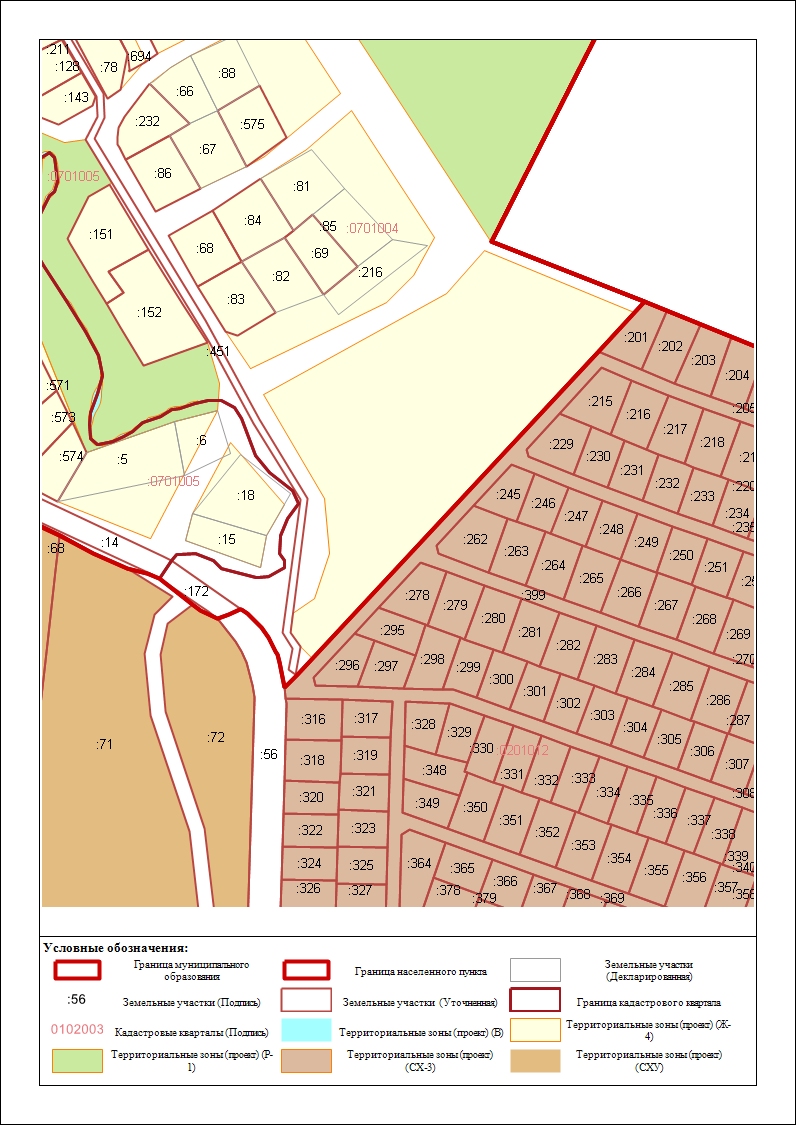 Приложение № 2к проекту по внесению изменений в Правила землепользования и застройки городского округа Заречный, утвержденные решением Думы городского округа Заречный от 08 июня 2017 года № 83-Р»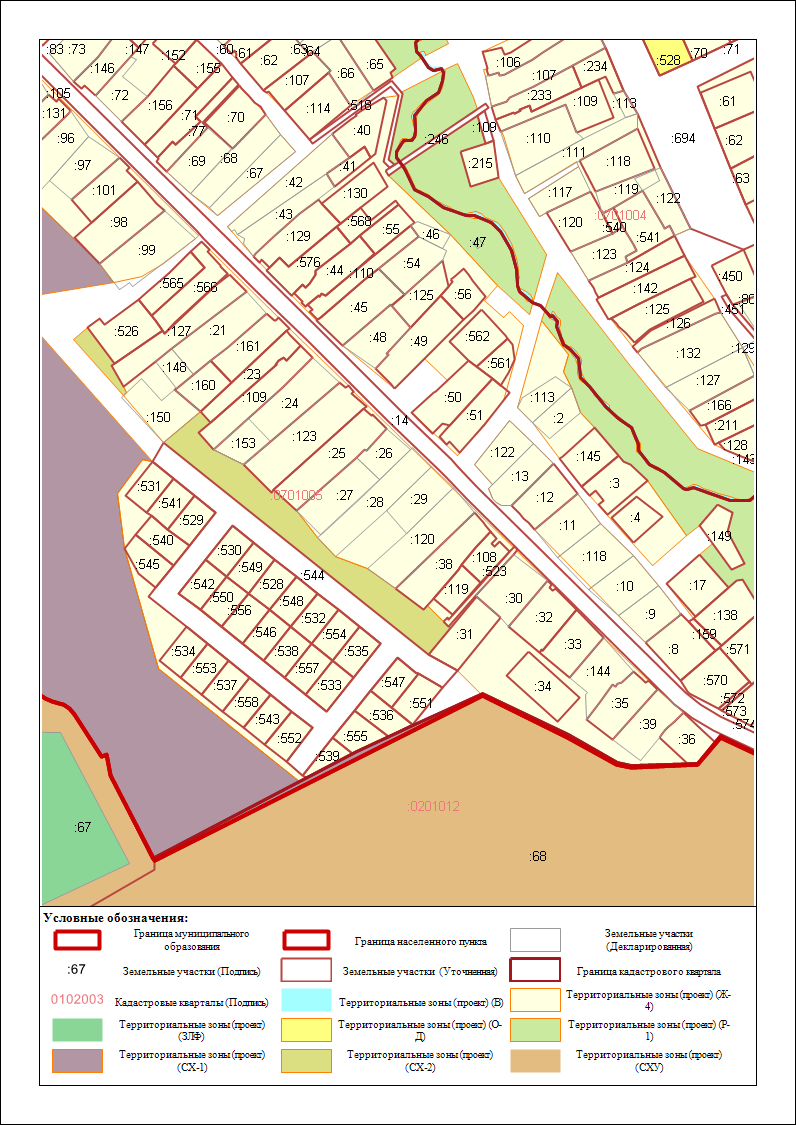 Приложение № 3к проекту по внесению изменений в Правила землепользования и застройки городского округа Заречный, утвержденные решением Думы городского округа Заречный от 08 июня 2017 года № 83-Р»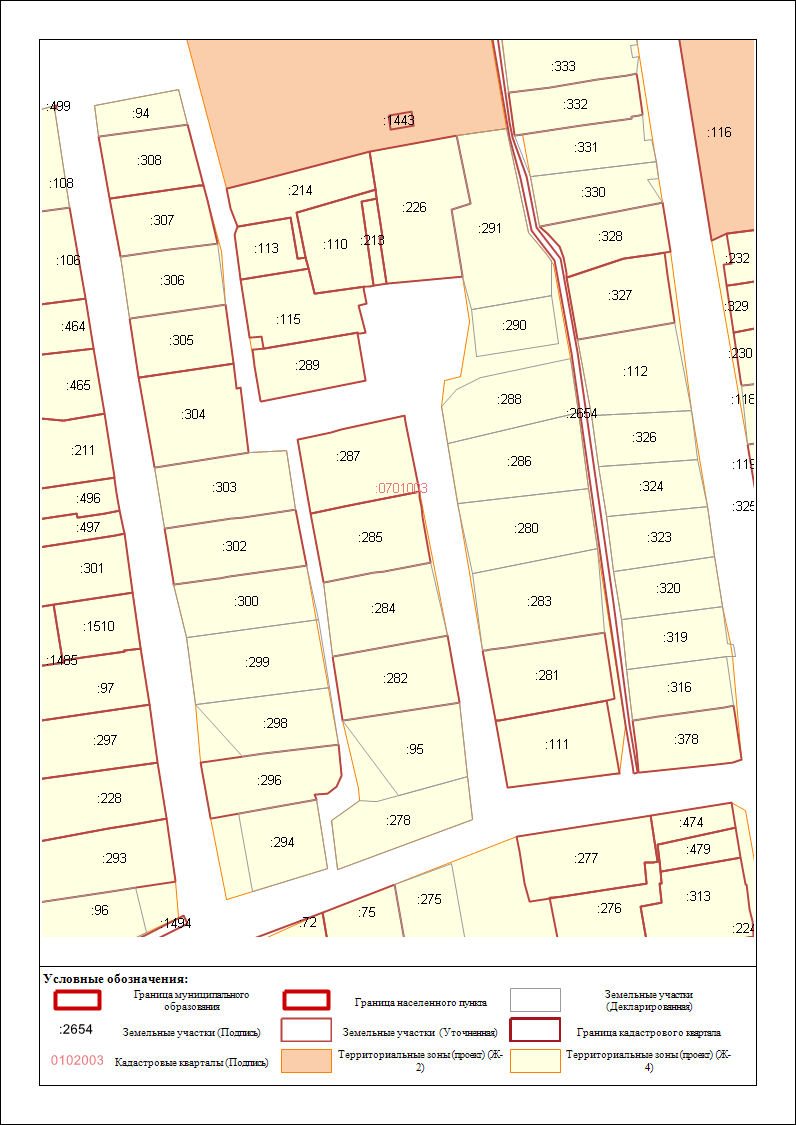 Приложение № 4к проекту по внесению изменений в Правила землепользования и застройки городского округа Заречный, утвержденные решением Думы городского округа Заречный от 08 июня 2017 года № 83-Р»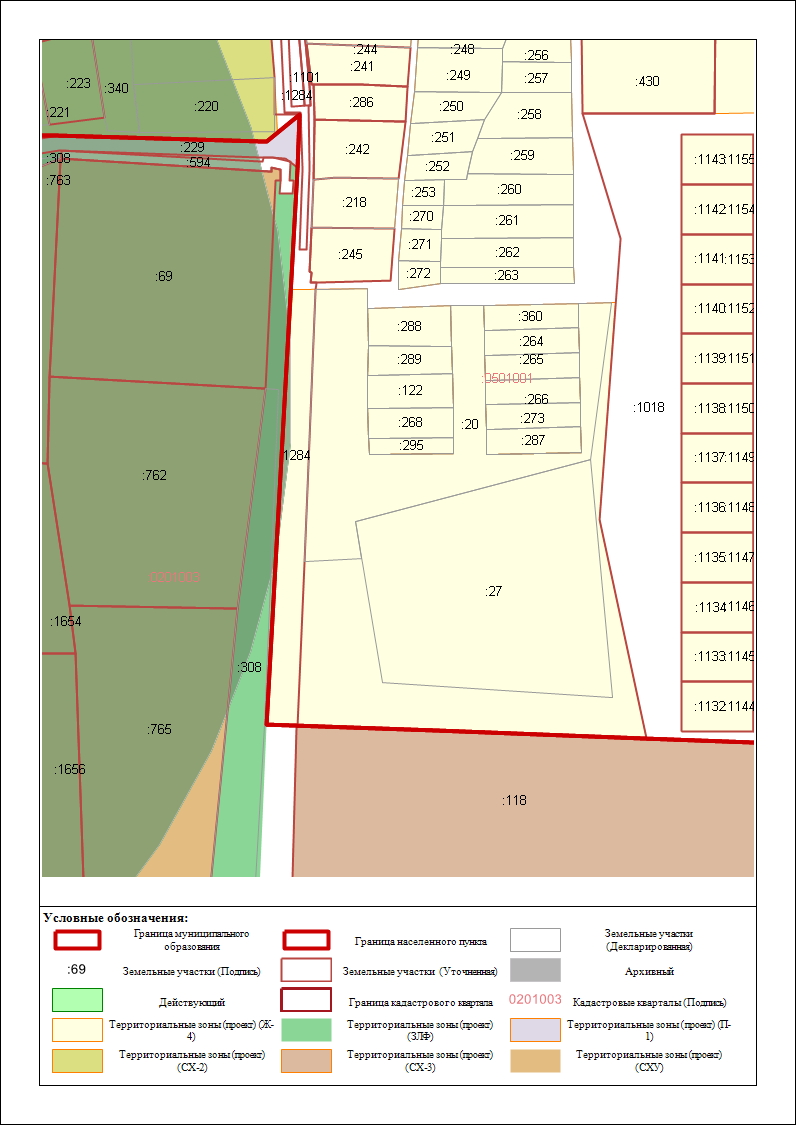 Приложение № 5к проекту по внесению изменений в Правила землепользования и застройки городского округа Заречный, утвержденные решением Думы городского округа Заречный от 08 июня 2017 года № 83-Р»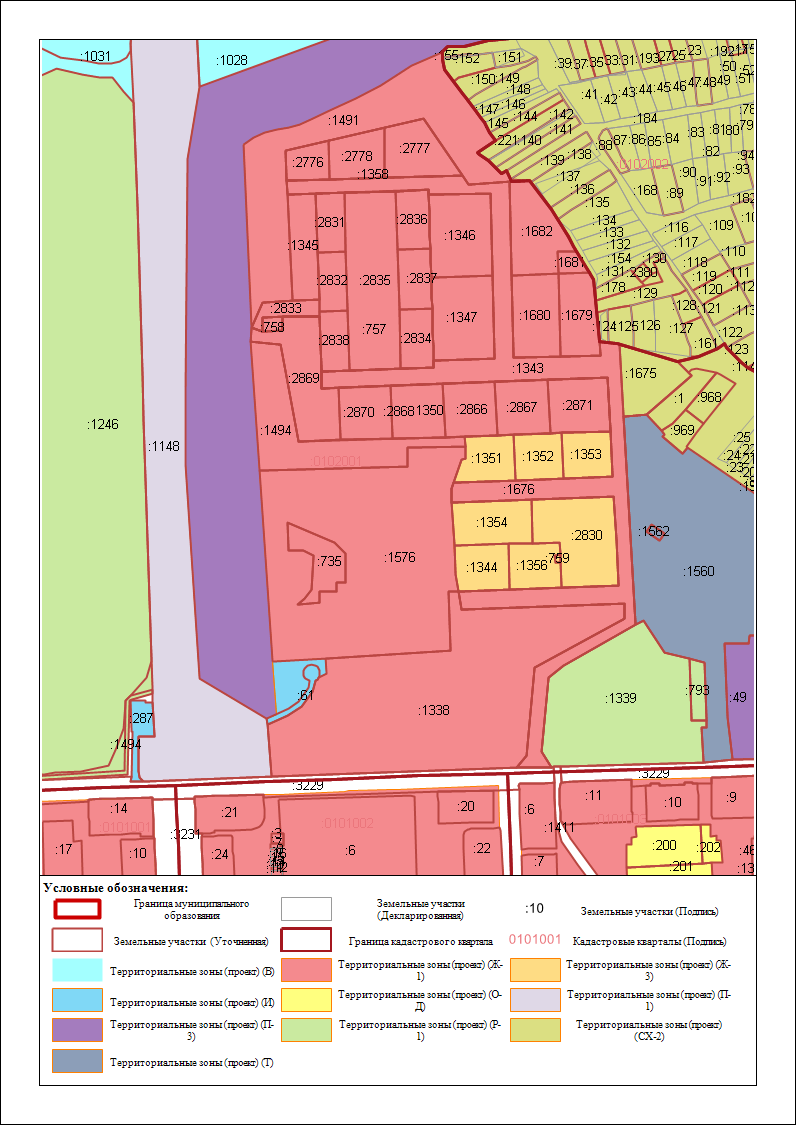 Приложение № 6к проекту по внесению изменений в Правила землепользования и застройки городского округа Заречный, утвержденные решением Думы городского округа Заречный от 08 июня 2017 года № 83-Р»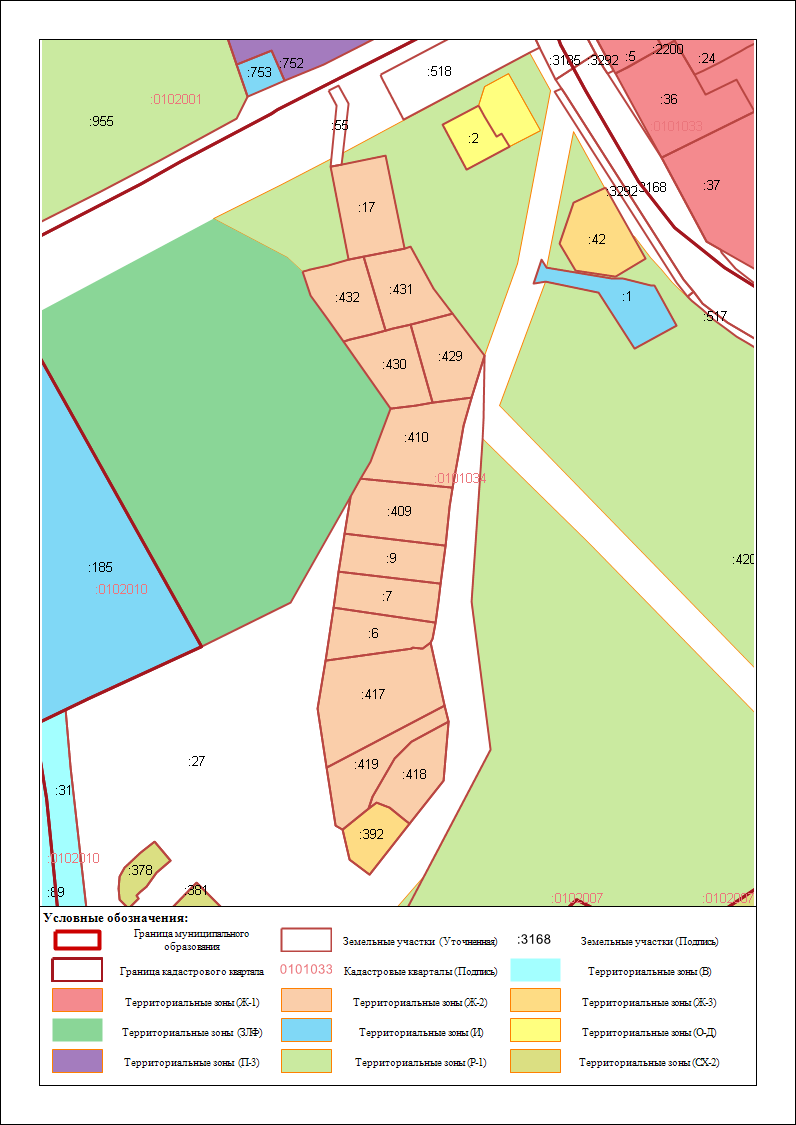 Приложение № 7к проекту по внесению изменений в Правила землепользования и застройки городского округа Заречный, утвержденные решением Думы городского округа Заречный от 08 июня 2017 года № 83-Р»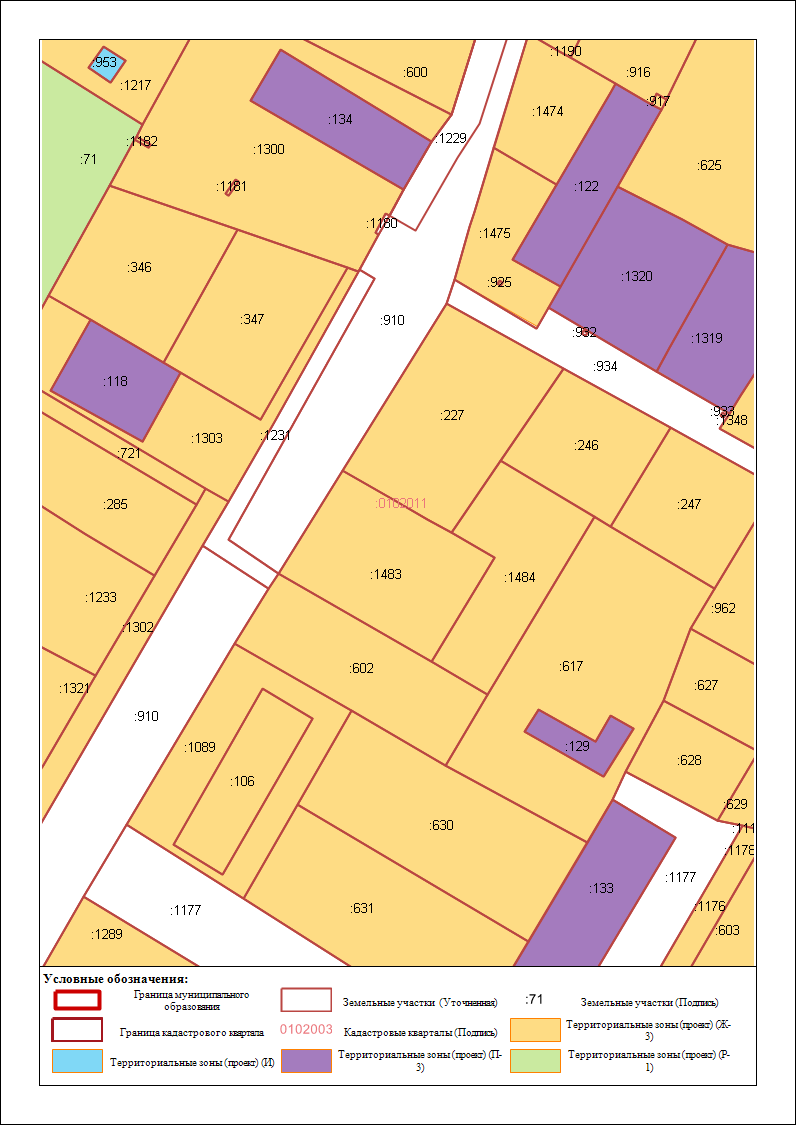 Приложение № 8к проекту по внесению изменений в Правила землепользования и застройки городского округа Заречный, утвержденные решением Думы городского округа Заречный от 08 июня 2017 года № 83-Р»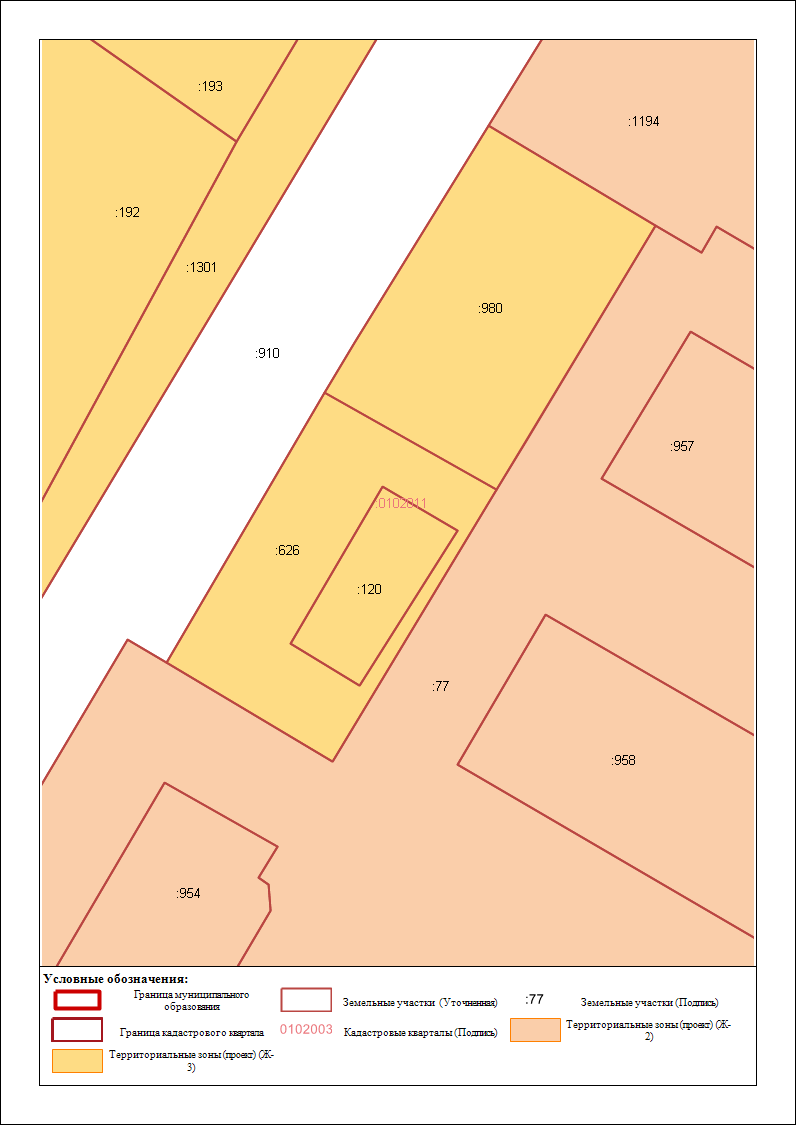 №КодНаименование вида разрешенного использования 1.2.5Среднеэтажная жилая застройка2.2.6Многоэтажная жилая застройка (высотная застройка)3.2.7.1Хранение автотранспорта4.3.1Коммунальное обслуживание5.3.2Социальное обслуживание6.3.4Здравоохранение7.3.5Образование и просвещение8.3.6Культурное развитие9.3.8Общественное управление10.3.10.1Амбулаторное ветеринарное обслуживание11.4.4Магазины12.4.5Банковская и страховая деятельность13.4.6Общественное питание14.4.7Гостиничное обслуживание15.4.9Служебные гаражи16.5.1.2Обеспечение занятий спортом в помещениях17.5.1.3Площадки для занятий спортом18.12.0Земельные участки (территории) общего пользования19.12.0.1Улично-дорожная сеть20.12.0.2Благоустройство территории№Код Наименование вида разрешенного использования 6.3.3Бытовое обслуживание 2.5.1Спорт№Код Наименование вида разрешенного использования 1.2.1Для индивидуального жилищного строительства2.2.1.1Малоэтажная многоквартирная жилая застройка3.2.3Блокированная жилая застройка4.2.7.1Хранение автотранспорта5.3.1Коммунальное обслуживание6.3.2Социальное обслуживание7.3.4Здравоохранение8.3.5.1Дошкольное, начальное и среднее общее образование9.3.6Культурное развитие10.3.8Общественное управление11.3.10.1Амбулаторное ветеринарное обслуживание12.4.4Магазины13.4.5Банковская и страховая деятельность14.4.6Общественное питание15.4.7Гостиничное обслуживание16.4.9Служебные гаражи 17.12.0Земельные участки (территории) общего пользования18.12.0.1Улично-дорожная сеть19.12.0.2Благоустройство территории20.13.1Ведение огородничества№Код Наименование вида разрешенного использования 1.3.3Бытовое обслуживание2.5.1Спорт№Код Наименование вида разрешенного использования 1.2.1Для индивидуального жилищного строительства2.2.3Блокированная жилая застройка3.2.7.1Хранение автотранспорта4.3.1Коммунальное обслуживание5.3.4Здравоохранение6.3.5.1Дошкольное, начальное и среднее общее образование7.4.4Магазины8.4.5Банковская и страховая деятельность9.4.7Гостиничное обслуживание10.12.0Земельные участки (территории) общего пользования11.12.0.1Улично-дорожная сеть12.12.0.2Благоустройство территории№Код Наименование вида разрешенного использования 1.3.3Бытовое обслуживание2.5.1Спорт№Код Наименование вида разрешенного использования 1.2.1Для индивидуального жилищного строительства2.2.1.1Малоэтажная многоквартирная жилая застройка3.2.2Для ведения личного подсобного хозяйства4.2.3Блокированная жилая застройка5.2.7.1Хранение автотранспорта6.3.1Коммунальное обслуживание7.3.4Здравоохранение8.3.5.1Дошкольное, начальное и среднее общее образование9.13.1Ведение огородничества1013.2Ведение садоводства1112.0Земельные участки (территории) общего пользования1212.0.1Улично-дорожная сеть1312.0.2Благоустройство территории№Код Наименование вида разрешенного использования 1.3.2Социальное обслуживание2.3.3Бытовое обслуживание3.4.4Магазины 4.4.5Банковская и страховая деятельность5.4.7Гостиничное обслуживание6.5.1Спорт№Код Наименование вида разрешенного использования 1.2.7Обслуживание жилой застройки2.3.0Общественное использование объектов капитального строительства3.3.1.1Предоставление коммунальных услуг4.3.1.2Административные здания организаций, обеспечивающих предоставление коммунальных услуг5.3.2Социальное обслуживание6.3.2.1Дома социального обслуживания7.3.2.2Оказание социальной помощи населению8.3.2.3Оказание услуг связи9.3.2.4Общежития10.3.3Бытовое обслуживание11.3.4Здравоохранение12.3.5Образование и просвещение13.4.0Предпринимательство14.5.0Отдых (рекреация)15.5.1Спорт 16.5.1.1Обеспечение спортивно-зрелищных мероприятий17.5.1.2Обеспечение занятий спортом в помещениях18.5.1.3Площадки для занятий спортом19.5.1.4Оборудованные площадки для занятий спортом20.5.1.5Водный спорт21.5.1.7Спортивные базы22.8.3Обеспечение внутреннего порядка23.9.3Историко-культурная деятельность24.11.1Общее пользование водными объектами25.12.0Земельные участки (территории) общего пользования26.12.0.1Улично-дорожная сеть27.12.0.2Благоустройство территории№Код Наименование вида разрешенного использования 1.3.7.Религиозное использование3.4.3Медицинские организации особого назначения№Код Наименование вида разрешенного использования 1.3.1Коммунальное обслуживание2.6.0Производственная деятельность3.6.7Энергетика4.6.9Склады5.7.0Транспорт6.8.3Обеспечение внутреннего правопорядка7.12.0Земельные участки (территории) общего пользования№Код Наименование вида разрешенного использования 1.2.7.1Хранение автотранспорта2.3.1Коммунальное обслуживание3.3.2Социальное обслуживание4.3.2.1.Дома социального обслуживания5.3.2.2Оказание социальной помощи6.3.2.3Оказание услуг связи7.3.2.4Общежитие8.3.3Бытовое обслуживание9.3.10Ветеринарное обслуживание10.4.1Деловое управление11.6.3Легкая промышленность12.6.4Пищевая промышленность13.6.6Строительная промышленность14.6.7Энергетика15.6.8Связь16.6.9Склады17.7.0Транспорт18.8.3Обеспечение внутреннего правопорядка19.10.1Заготовка древесины 20.12.0Земельные участки (территории) общего пользования2112.0.2Благоустройство территории№Код Наименование вида разрешенного использования 1.2.7.1Хранение автотранспорта2.3.0Общественное использование объектов капитального строительства3.3.1Коммунальное обслуживание4.3.2Социальное обслуживание5.3.2.1.Дома социального обслуживания6.3.2.2Оказание социальной помощи7.3.2.3Оказание услуг связи8.3.2.4Общежитие9.3.3Бытовое обслуживание10.3.10Ветеринарное обслуживание11.4.1Деловое управление12.4.4Магазины13.4.5Банковская и страховая деятельность14.4.6Общественное питание15.4.7Гостиничное обслуживание16.4.9Служебные гаражи 17.6.3Легкая промышленность18.6.4Пищевая промышленность19.6.6Строительная промышленность20.6.7Энергетика21.6.8Связь22.6.9Склады23.7.0Транспорт24.8.3Обеспечение внутреннего правопорядка25.10.1Заготовка древесины 26.12.0Земельные участки (территории) общего пользования27.12.0.1Улично-дорожная сеть28.12.0.2Благоустройство территории№Код Наименование вида разрешенного использования1.3.4.3Медицинские организации особого назначения№Код Наименование вида разрешенного использования 1.3.1Коммунальное обслуживание2.9.1Охрана природных территорий3.11.1Общее пользование водными объектами4.11.2Специальное пользование водными объектами5.12.0Земельные участки (территории) общего пользования6.12.0.2Благоустройство территории№Код Наименование вида разрешенного использования 1.5.1.1Обеспечение спортивно-зрелищных мероприятий2.5.1.2Обеспечение занятий спортом в помещениях3.5.1.3Площадки для занятий спортом4.5.1.4Оборудованные площадки для занятий спортом5.5.1.5Водный спорт№Код Наименование вида разрешенного использования 1.2.4Передвижное жилье2.3.1Коммунальное обслуживание3.3.4Здравоохранение4.3.6Культурное развитие5.4.6Общественное питание6.4.7Гостиничное обслуживание7.4.8Развлечения8.5.0Отдых (рекреация)9.5.1.1Обеспечение спортивно-зрелищных мероприятий10.5.1.2Обеспечение занятий спортом в помещениях11.5.1.3Площадки для занятий спортом12.5.1.4Оборудованные площадки для занятий спортом13.5.1.5Водный спорт14.9.0Деятельность по особой охране и изучению природы15.9.1Охрана природных территорий16.9.2Курортная деятельность17.9.2.1Санаторная деятельность18.11.1Общее пользование водными объектами19.12.0Земельные участки (территории) общего пользования№Код Наименование вида разрешенного использования 1.1.1Растениеводство2.1.12Пчеловодство3.1.16Ведение личного подсобного хозяйства на полевых участках№Код Наименование вида разрешенного использования 1.1.0Сельскохозяйственное использование2.3.1Коммунальное обслуживание3.12.0Земельные участки (территории) общего пользования4.12.0.2Благоустройство территории5.13Земельные участки общего назначения№Код Наименование вида разрешенного использования 1.3.1Коммунальное обслуживание2.12.0Земельные участки (территории) общего пользования3.13.1Ведение огородничества4.13.2Ведение садоводства5.12.0.2Благоустройство территории6.13Земельные участки общего назначения№Код Наименование вида разрешенного использования 1.1.0Сельскохозяйственное использование2.3.1Коммунальное обслуживание3.4.4Магазины4.12.0Земельные участки (территории) общего пользования5.13.2Ведение садоводства6.12.0.2Благоустройство территории7.13Земельные участки общего назначения№Код Наименование вида разрешенного использования 1.3.2Социальное обслуживание2.3.3Бытовое обслуживание3.4.5Банковская и страховая деятельность4.4.7Гостиничное обслуживание5.5.1Спорт6.6.6Строительная промышленность№Код Наименование вида разрешенного использования 1.2.7.1Хранение автотранспорта2.3.1Коммунальное обслуживание3.4.1Деловое управление4.4.9Служебные гаражи5.8.3Обеспечение внутреннего правопорядка6.11.3Гидротехнические сооружения7.12.0Земельные участки (территории) общего пользования№Код Наименование вида разрешенного использования 1.2.7.1Хранение автотранспорта2.3.1Коммунальное обслуживание3.3.5.2Среднее и высшее профессиональное образование4.4.0Предпринимательство5.5.1.4Оборудованные площадки для занятий спортом6.7.0Транспорт7.8.3Обеспечение внутреннего правопорядка8.12.0Земельные участки (территории) общего пользования№Код Наименование вида разрешенного использования 1.3.1Коммунальное обслуживание2.3.3Бытовое обслуживание3.4.1Деловое управление4.12.0Земельные участки (территории) общего пользования5.12.1Ритуальная деятельность№Код Наименование вида разрешенного использования 1.3.7.1Осуществление религиозных обрядов№Код Наименование вида разрешенного использования 1.3.1Коммунальное обслуживание2.4.1Деловое управление3.8.3Обеспечение внутреннего правопорядка4.12.0Земельные участки (территории) общего пользования5.12.2Специальная деятельность№Код Наименование вида разрешенного использования 1.2.7.1Хранение автотранспорта2.3.1Коммунальное обслуживание3.5.4Причалы для маломерных судов4.8.3Обеспечение внутреннего правопорядка5.12.0Земельные участки (территории) общего пользования№Код Наименование вида разрешенного использования 1.2.7.1Хранение автотранспорта2.3.1Коммунальное обслуживание3.3.3Бытовое обслуживание4.3.10Ветеринарное обслуживание5.4.4Магазины6.4.9Служебные гаражи 7.4.9.1Объекты дорожного сервиса8.12.0Земельные участки (территории) общего пользованияОбозначениеНаименование территориальной зоныМинимальная площадь ЗУ, (га)Максимальная площадь ЗУ, (га)Минимальный отступ от границ ЗУ в целях определения мест допустимого размещения ОКС*, (м)Максимальный процент застройки**, (%)Предельная высота зданий от уровня земли*** (м)Предельное количество этажей****Ж-1Зона многоэтажной и среднеэтажной жилой застройки0,0022,0037055н/р Ж-2Зона малоэтажной многоквартирной жилой застройки0,0022,00370155 Ж-2Зона малоэтажной многоквартирной жилой застройки0,0022,00ЗУ с ВРИ «Блокированная жилая застройка» -3; со стороны примыкания блок-секций - 0ЗУ с ВРИ «Блокированная жилая застройка» - 9010ЗУ с ВРИ «Блокированная жилая застройка» и «для индивидуального жилищного строительства» – 3 Ж-2Зона малоэтажной многоквартирной жилой застройки0,002ЗУ с ВРИ Ведение огородничества - 0,04н/рн/рн/рн/рЖ-2Зона малоэтажной многоквартирной жилой застройки0,002ЗУ с ВРИ «Хранение автотранспорта» -  0.005ЗУ с ВРИ «Хранение автотранспорта» -1;со стороны примыкания гаражных боксов - 09531 Ж-3Зона индивидуальных жилых домов городского типа0,060,30360123 Ж-3Зона индивидуальных жилых домов городского типаЗУ с ВРИ «Блокированная жилая застройка» -0,02ЗУ с ВРИ «Блокированная жилая застройка» -0,10ЗУ с ВРИ «Блокированная жилая застройка» -3; со стороны примыкания блок-секций - 0ЗУ с ВРИ «Блокированная жилая застройка» -90123 Ж-4Зона индивидуальных жилых жомов усадебного типа0,070,40350123 Ж-4Зона индивидуальных жилых жомов усадебного типаЗУ с ВРИ «Для ведения огородничества» -0,02ЗУ с ВРИ «Для ведения огородничества» - 0,07н/рн/рн/рн/рЖ-4Зона индивидуальных жилых жомов усадебного типаЗУ с ВРИ «Хранение автотранспорта» - 0,001ЗУ с ВРИ «Хранение автотранспорта» -  0.005ЗУ с ВРИ «Хранение автотранспорта» -1;со стороны примыкания гаражных боксов - 09531О-1Общественно-деловая зона0,00120,0017055н/рП-1Производственно-коммунальная зона I-II класса санитарной опасности0,10200,00370н/р10П-2Производственно-коммунальная зона III класса санитарной опасности0,02200,00170н/р10П-3Производственно-коммунальная зона IV-V класса санитарной опасности0,001200,00170204П-3Производственно-коммунальная зона IV-V класса санитарной опасностиЗУ с ВРИ «Хранение автотранспорта» - 0,001ЗУ с ВРИ «Хранение автотранспорта» -  0.005ЗУ с ВРИ «Хранение автотранспорта» -1;со стороны примыкания гаражных боксов - 09531Р-1Рекреационная зона0,001200,00н/рн/рн/рн/рР-2Зона использования рекреационных территорий0,0420,00350н/р3СХЗона индивидуального сельского хозяйства0,0210,00н/рн/рн/рн/рСХ-1Сельскохозяйственная зона0,02200,00170н/р2 СХ-2Зона коллективных садов, садовых и огородных земельных участков0,040,10350133 СХ-2Зона коллективных садов, садовых и огородных земельных участковдля ведения огородничества -0,02для ведения огородничества - 0,04н/рн/рн/рн/рСХ-3Зона дачной застройки 0,070,20350123 ИЗона инженерной инфраструктуры0,00120,0170н/р3 ТЗона транспортной инфраструктуры0,00120,0170123 С-1Специальная зона, связанная с захоронениями0,2020,0015н/р2 С-2Специальная зона, связанная с утилизацией0,2020,00170н/р2 ХВТЗона хранения водного транспорта0,0024,001;со стороны примыкания гаражных боксов - 09562 ХАТЗона хранения автомобильного транспорта 0,0014,001;со стороны примыкания гаражных боксов - 09562 номер точкиХУ1380244.241579193.152380310.991579314.083380339.391579339.684380298.30821579438.79355380068.9091579225.60566380076.891579217.557380086.661579210.948380098.821579212.479380108.651579226.8910380138.881579236.5411380175.251579233.71380244.241579193.15номер точкиХУ1380151.511578906.132380215.071578781.383380238.151578758.494380253.631578731.285380278.26351578751.86636380279.611578750.337380298.18541578730.30978380294.51578727.149380314.141578701.2410380332.721578675.2211380344.271578645.9112380361.271578628.913380386.351578609.2814380405.861578588.1915380403.661578585.7816380429.061578560.3817380443.511578532.8518380458.771578518.9819380468.271578530.0420380478.721578520.3521380449.551578486.2822380493.2911578448.92923380496.35821578452.167224380501.831578448.925380521.111578437.926380523.161578440.9227380556.131578415.8528380564.521578426.9229380558.531578431.4230380582.571578463.431380589.171578471.5432380606.961578491.7133380619.831578505.0634380625.121578508.8635380626.961578510.8136380636.211578521.0137380565.921578592.8538380555.571578602.7439380502.041578657.3840380497.281578661.8841380352.29841578810.545942380353.191578811.3543380350.511578814.3244380349.46181578813.372845380321.51578841.6746380317.921578845.4947380314.591578849.1648380294.91578868.9149380269.441578894.1650380229.131578935.151380221.11578943.8752380199.841578967.6353380183.951578984.7454380172.171578997.3955380171.40241578998.224256380150.911578981.0157380148.811578919.371380151.511578906.13номер точкисегментХУ11380253.631578731.2821380449.551578486.2831380478.721578520.3541380468.271578530.0451380458.771578518.9861380443.511578532.8571380429.061578560.3881380403.661578585.7891380405.861578588.19101380386.351578609.28111380361.271578628.9121380344.271578645.91131380332.721578675.22141380314.141578701.24151380294.51578727.14161380298.18541578730.3097171380279.611578750.33181380278.26351578751.866311380253.631578731.28192380493.2911578448.929202380545.26471578402.7612212380556.131578415.85222380523.161578440.92232380521.111578437.9242380501.831578448.9252380496.35821578452.1672192380493.2911578448.929номер точкиХУ1381550.541577550.742381564.271577548.253381575.961577546.134381598.911577542.865381616.831577540.316381619.931577541.517381627.261577538.748381634.931577537.069381638.33157755010381649.91577593.9511381656.111577628.312381659.141577648.1313381617.611577657.2314381609.661577663.7115381604.78031577667.16716381567.721577673.7217381546157767718381516157768119381492.31577684.420381458.591577687.1121381432.561577691.1722381403.15721577695.908923381402.81577693.2124381402.591577691.9725381397.371577648.5826381423.681577643.7727381451.541577638.6228381548.631577622.4629381558.83411577623.853830381560.371577630.085331381581.68641577628.71432381582.35571577633.57433381600.251577630.8534381597.321577600.5835381596.561577595.4336381596.021577591.7537381595.421577591.638381589.41577592.7939381588.631577589.5540381578.021577592.1841381577.61577589.9942381577.51577589.1243381558.881577592.491381550.541577550.74номер точкисегментХУ11384853.691576361.5621384876.071576375.7431384894.81576435.5441384897.561576446.3851384900.811576458.0661384911.351576497.3671384956.611576488.3181384995.83411576480.459491385020.08281576480.1783101385047.91611576477.9994111385050.62551576474.6717121385029.011576440.36131385016.261576423.31141385014.36191576420.911151384983.7151576440.2851161384982.261576436.56171384980.72261576432.8933181384995.76381576426.427191385009.57341576414.8589201384961.121576353.62211384946.311576336.29221384943.711576335.19231384934.781576321.87241384937.241576319.16251384931.211576311.49261384928.71576313.14271384919.871576301.97281384912.631576292.4291384888.921576262.03301384886.81576259.31311384863.931576275.14321384864.741576276.7331384858.321576281.33341384853.631576285.07351384849.331576288.23361384841.211576295.35371384834.23061576300.7209381384832.06761576297.9792391384813.71741576312.0238401384812.931576310.99411384800.521576320.33421384800.391576321.83431384802.411576323.86441384795.151576329.64451384773.571576347.22461384767.781576351.82471384767.971576352.06481384763.091576355.47491384759.851576358.18501384758.041576355.93511384751.671576360.69521384713.241576390.37531384736.5641576417.165541384743.751576425.42551384756.531576442.58561384766.711576453.42571384776.481576467.57581384783.851576479.61591384786.41681576478.263601384800.741576496.63611384804.93891576501.9709621384804.081576502.56631384808.371576507.9641384812.041576512.96651384814.671576515.62661384819.281576520.25671384821.971576522.83681384829.291576519.5691384889.071576503.75701384889.391576506.08711384909.791576502.58721384894.62221576452.9249731384886.36361576438.0242741384876.91011576421.999751384864.53971576402.9163761384857.25121576408.0075771384844.441576387.46781384831.861576395.05791384846.851576418.41801384854.891576433.72811384863.081576449.32821384872.621576462.75831384881.841576479.91841384876.941576481.47851384866.771576463.46861384849.371576430.02871384840.451576413.41881384829.51651576396.6987891384803.181576412.4049901384799.78051576407.3087911384812.571576398.08921384836.11576381.1611384853.691576361.5612385012.51576547.8622384994.56771576551.647832384994.771576552.8542384964.281576562.3552384960.851576563.6562384949.841576525.4772384946.391576526.4882384944.521576504.07923849711576498.6102384973.221576497.6112384988.121576490.9122384997.071576489.89132385023.581576486.88142385023.761576488.06152385053.921576485.07162385054.761576487.51172385058.141576486.6182385059.291576487.91192385063.081576496.97202385065.021576500.85212385079.681576526.46222385081.791576531.53232385090.051576551.34242385090.551576552.95252385094.461576565.61262385097.261576573.62272385104.551576595.05282385111.41751576617.4581292385115.011576629.18302385117.271576635.58312385121.261576644.48322385124.421576651.93332385127.971576660.88342385145.491576704.16352385161.481576749.46362385168.191576764.79372385171.451576770.59382385173.881576776.35392385178.611576785.26402385178.03321576790.9306412385167.98231576798.3106422385162.7461576801.2275432385129.81576822.51442385109.261576833.5452385100.341576831.774623850871576816.63472385084.51576814.61482385063.151576780.97492385034.511576733.06502385026.691576719.07512385019.281576706.39522385012.821576695.06532385004.351576680.21542384988.13761576646.168552384991.641576644.2562384985.641576633.44572385007.091576617.27582385007.9871576616.5883592385003.521576610.86602384990.021576592.31612384984.761576585.22622384984.071576584.28632384984.221576583.76642384968.861576568.15652384967.391576565.27662384989.111576558.54672385013.431576550.5812385012.51576547.8613385095.44711576846.19323385055.52461576881.33633385047.44311576882.073143384970.521576760.4653384962.851576745.7963384890.71576626.5373384879.241576605.1483384863.091576576.9193384857.061576580.12103384851.021576583.75113384832.251576558.71123384838.91576555.56133384837.321576551.8143384841.091576549.73153384828.421576532.36163384842.611576523.53173384860.591576518.35183384894.241576511.66193384908.571576509.45203384909.22951576511.8347213384919.531576509.64223384930.021576507.66233384932.911576507.82243384937.431576523.66253384942.881576542.73263384950.961576571.07273384954.94521576569.6173283384960.00581576572.7099293384967.31551576590.9843303384981.421576586.23313385000.061576613.87323384970.80821576636.2602333384975.811576644.35343384989.161576666.57353384999.671576685.05363385010.321576702.03373385020.391576718.09383385028.181576731.92393385053.011576777.5403385064.41576796.54413385065.691576799.5423385069.731576805.67433385075.791576816.07443385083.131576826.52453385095.041576839.0813385095.44711576846.19314385182.141576794.076524385189.371576801.766534385192.761576798.766544385201.111576805.3554385203.421576807.1564385279.11576865.826574385308.881576890.156584385321.761576904.066594385332.191576920.3265104385335.251576926.8265114385337.611576931.5665124385340.771576938.0465134385345.11576948.5465144385356.371576967.9065154385362.281576979.5365164385364.221576983.3565174385372.231576999.1065184385373.791577009.9165194385371.741577018.96652043852991577059.9065214385281.361577032.4765224385273.331577018.8165234385263.81577004.89244385260.291576999.06254385253.271576991.0665264385251.281576988.0665274385250.591576988.8265284385245.211576981.9665294385222.21576956.8965304385213.181576944.9465314385177.81576895.9265324385163.011576873.2665334385161.891576872.0065344385152.63661576861.6484354385142.34841576870.3586364385134.751576862.0465374385119.571576843.986514385182.141576794.076515385288.81577056.225385273.351577065.2735385274.46021577067.097645385259.091577076.2155385236.261577087.9165385214.771577099.4875385208.881577090.7285385184.061577105.0695385147.371577047.74105385137.641577032.23115385131.351577022.21125385118.151577000.3135385121.131576998.57145385062.37551576905.6808155385065.33631576897.8914165385109.36731576855.9171175385114.55171576856.08871853851261576865195385140.26121576880.2745205385143.831576877.22215385153.331576888.23225385168.751576905.1235385184.251576924.91245385201.921576945.782553852061576945.62653852201576961.5275385239.741576989.16285385255.761577014.46295385260.41577011.8305385284.51577048.315385288.81577056.2номер точкиХУ1385314.191576871.882385287.781576854.353385293.681576846.854385285.621576840.345385282.791576844.146385275.271576838.887385267.741576834.568385261.161576830.019385253.781576825.0710385242.231576817.5911385227.181576806.7612385226.641576807.5713385201.291576786.214385202.991576784.3415385209.641576789.9916385222.141576776.9317385236.511576753.6418385247.011576736.6219385259.61576721.420385263.41576716.821385275.021576723.4422385288.171576731.0823385315.411576751.8124385322.841576753.2925385336.971576755.126385351.791576790.6627385350.811576792.6828385350.281576793.7729385345.551576802.8130385341.121576811.2831385318.061576862.121385314.191576871.88номер точкиХУ1384032.65231574668.4112384052.181574700.973384041.581574713.664383998.38181574714.42825383959.92181574713.36826383962.19181574736.27827383943.90181574736.78828383910.25181574739.62829383875.11181574739.888210383866.87181574737.208211383850.57181574737.418212383847.94751574736.781213383848.721574731.6914383823.751574728.9515383792.37181574730.198216383751.08181574718.798217383753.08181574709.988218383754.51181574710.088219383756.38181574697.358220383759.81181574698.448221383761.03181574694.038222383772.64181574644.528223383774.49781574644.126724383824.381574661.0425383918.921574659.326384013.21574659.9627384017.0651574660.058128384027.141574665.361384032.65231574668.411номер точкиХУ1386609.981577916.822386608.721577917.573386604.121577909.924386605.041577909.275386531.111577796.066386529.221577797.327386520.811577784.418386521.361577784.089386512.651577770.4710386513.661577769.7511386503.891577754.8412386504.141577754.7613386484.011577723.9414386481.521577725.5315386470.631577711.7116386469.31577712.6117386459.141577699.5518386409.221577627.919386399.811577615.8820386401.221577614.9521386391.471577600.8322386383.551577588.1823386386.061577585.2524386391.121577581.725386353.581577524.226386350.741577526.2127386340.611577512.0428386343.981577509.5829386309.211577456.6330386297.641577464.4731386286.061577447.7932386298.081577439.6833386286.41577421.8934386280.851577425.6135386269.051577409.5136386275.21577404.8337386270.681577397.9438386262.921577387.5939386256.861577392.5840386243.881577376.5541386236.171577379.2742386229.061577371.6543386226.381577368.8344386206.311577393.6845386202.511577396.6346386199.941577398.7947386193.461577404.4348386192.591577403.5249386185.791577409.3350386185.121577409.2451386180.751577413.352386177.411577420.2253386172.431577425.6754386169.331577428.155386167.151577425.3256386159.381577432.9457386150.171577422.958386119.561577452.5359386122.141577455.2260386117.091577459.8761386112.291577464.2762386109.841577462.0363386109.81577461.9864386106.141577465.5265386108.461577467.866386103.741577472.1467386098.671577476.7968386096.731577474.6369386077.321577493.4270386078.851577495.0171386072.771577500.5972386071.411577499.1473386050.711577519.1874386051.561577520.0975386043.521577527.4876386042.891577526.7577386035.321577534.0878386035.791577534.5879386025.011577544.4980386021.61577547.6281386021.161577547.7882386019.31577549.5883385978.141577564.6384385986.081577580.185385979.361577582.4286385976.441577583.5987385973.781577576.8688385973.521577576.7189385963.591577580.490385958.721577571.7391385938.871577578.9992385942.831577586.693385931.241577590.0594385927.951577582.9895385704.341577664.7396385705.671577669.2197385701.91577670.2998385698.081577671.3499385694.411577672.24100385693.491577668.7101385435.841577762.89102385345.581577724.7103385343.071577730.58104385333.471577726.96105385332.351577730.07106385322.921577727.03107385327.121577716.89108385304.961577707.43109385294.631577703.06110385274.111577694.38111385264.571577690.43112385260.641577697.64113385252.771577694.71114385253.131577691.11115385254.031577688.34116385254.941577686.36117385245.681577682.44118385244.741577684.75119385234.131577680.03120385223.851577674.98121385220.481577683.17122385209.831577677.7123385207.241577683.61124385197.041577677.41125385197.441577676.51126385201.741577667.51127385202.821577664.78128385193.61577660.9129385190.371577667.37130385189.911577667.19131385188.151577672.2132385172.521577664.04133385174.711577659.04134385177.331577654.05135385162.621577647.25136385131.461577634.12137385103.03951577621.8941138385102.811577620.44139385089.391577622.81140385086.331577623.13141385085.471577618.32142385078.961577579.44143385076.9021577566.0189144385103.71271577556.6527145385135.581577557.81146385430.821577693.52147385902.771577528.77148385901.271577525.1149385905.451577523.82150385906.371577523.15151385909.71577522.05152385919.91577520.2153385920.451577521.47154385929.191577518.4155385983.261577500.68156386197.811577284.641573861001577152.46158386081.881577126.19159386204.521577057.54160386213.091577051.01161386216.891577056.71162386238.461577044.08163386245.111577055.61164386248.261577061.07165386227.741577075.67166386299.231577183.34167386306.171577193.83168386319.651577214.09169386342.531577247.29170386347.031577253.59171386345.441577254.78172386358.111577274.06173386363.281577281.93174386367.521577288.38175386371.691577294.73176386376.121577301.47177386380.691577308.42178386384.751577314.6179386386.71577313.27180386390.491577319.96181386389.071577320.98182386397.911577333.96183386402.661577340.95184386403.561577340.28185386407.561577346.3186386406.721577346.89187386411.181577354.47188386413.151577353.09189386416.991577359.74190386415.041577361.13191386422.551577389.74192386484.941577478.13193386509.381577510.251943865141577515.44195386512.291577520.15196386516.641577525.18197386522.811577534.36198386525.511577538.75199386528.61577543.11200386533.461577549.53201386538.041577557.12202386540.251577555.49203386544.021577563.48204386548.741577568.43205386553.381577575.57206386551.011577577.25207386559.691577591.16208386561.61577589.8209386562.61577589.2210386566.81577595.6211386563.511577597.43212386571.741577610.91213386589.491577636.07214386592.491577634.02215386601.821577646.74216386598.571577648.94217386599.561577650.34218386601.921577649.37219386610.231577661.02220386614.831577667.02221386619.631577673.52222386624.231577680.32223386629.261577687.69224386628.141577688.48225386632.581577697.74226386638.891577706.43227386652.751577726.04228386655.161577724.39229386661.761577733.59230386674.361577751.68231386679.41577759.7232386680.51577772.86233386687.431577782.06234386693.281577777.97235386699.771577787.26236386704.061577792.58237386704.341577794.05238386706.261577796.61239386703.71577798.36240386710.71577808.17241386710.041577818.4242386730.241577847.88243386737.71577842.6244386742.311577849.12245386744.341577851.99246386750.811577861.13247386756.091577868.59248386752.871577870.96249386759.381577879.87250386755.491577882.78251386761.791577891.48252386769.671577885.68253386776.331577895.3254386768.551577900.81255386774.821577909.84256386778.821577907.34257386782.581577904.34258386784.431577907.01259386790.081577914.74260386782.371577919.87261386788.41577928.19262386795.421577923.69263386800.681577931.13264386792.71577935.83265386805.291577952.38266386815.51577966.58267386660.91577992.892683866631577997.34269386655.761577986.931386609.981577916.82